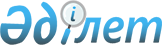 О реорганизации акционерного общества "Железнодорожные госпитали медицины катастроф"Постановление Правительства Республики Казахстан от 13 мая 2017 года № 258.
      В соответствии с подпунктом 4) статьи 11 Закона Республики Казахстан от 1 марта 2011 года "О государственном имуществе" Правительство Республики Казахстан ПОСТАНОВЛЯЕТ:
      1. Реорганизовать акционерное общество "Железнодорожные госпитали медицины катастроф" путем преобразования в товарищество с ограниченной ответственностью "Железнодорожные госпитали медицины катастроф" (далее – товарищество) со стопроцентной долей участия государства в его уставном капитале.
      2. Определить основным видом деятельности товарищества деятельность больниц широкого профиля и специализированных больниц.
      3. Комитету государственного имущества и приватизации Министерства финансов Республики Казахстан в установленном законодательством Республики Казахстан порядке обеспечить:
      1) формирование уставного капитала товарищества за счет имущества реорганизуемого акционерного общества;
      2) утверждение устава товарищества и его государственную регистрацию в органах юстиции Республики Казахстан;
      3) передачу прав владения и пользования государственной долей участия товарищества Комитету по чрезвычайным ситуациям Министерства внутренних дел Республики Казахстан.
      Сноска. Пункт 3 в редакции постановления Правительства РК от 12.01.2018 № 7.


      4. После завершения мероприятий, указанных в пунктах 1-3 настоящего постановления, реорганизовать товарищество путем разделения на 16 товариществ с ограниченной ответственностью со стопроцентной долей участия государства в их уставном капитале согласно приложению 1 к настоящему постановлению (далее – товарищества).
      Сноска. Пункт 4 в редакции постановления Правительства РК от 12.01.2018 № 7.


      5. Определить основным видом деятельности товариществ деятельность больниц широкого профиля и специализированных больниц.
      6. Комитету государственного имущества и приватизации Министерства финансов Республики Казахстан обеспечить:
      1) формирование уставных капиталов товариществ за счет имущества реорганизуемого товарищества;
      2) утверждение уставов товариществ и их государственную регистрацию в органах юстиции Республики Казахстан;
      3) передачу прав владения и пользования государственными долями участия товариществ Комитету по чрезвычайным ситуациям Министерства внутренних дел Республики Казахстан согласно приложению 2 к настоящему постановлению; 
      4) принятие иных мер, вытекающих из настоящего постановления. 
      7. После завершения мероприятий, указанных в пунктах 4, 6 настоящего постановления, государственную долю участия товарищества с ограниченной ответственностью "Центральная дорожная больница города Астаны" передать в коммунальную собственность города Астаны.
      8. Утвердить прилагаемые изменения и дополнения, которые вносятся в некоторые решения Правительства Республики Казахстан. 
      9. Настоящее постановление вводится в действие со дня его подписания.
      Сноска. Приложение 1 с изменением, внесенным постановлением Правительства РК от 12.01.2018 № 7.
      Сноска. Приложение 2 с изменением, внесенным постановлением Правительства РК от 12.01.2018 № 7. Изменения и дополнения, которые вносятся в некоторые решения 
Правительства Республики Казахстан
      1. В постановлении Правительства Республики Казахстан от 12 апреля 1999 года № 405 "О видах государственной собственности на государственные пакеты акций и государственные доли участия в организациях" (САПП Республики Казахстан, 1999 г., № 13, ст. 124):
      в перечне акционерных обществ и хозяйственных товариществ, государственные пакеты акций и доли участия которых остаются в республиканской собственности, утвержденном указанным постановлением:
      раздел "Акмолинская область" дополнить строкой, порядковый номер 13-12, следующего содержания:
      "13-12. ТОО "Кокшетауская железнодорожная больница"; 
      в разделе "г. Астана" строку, порядковый номер "21-116. АО "Железнодорожные госпитали медицины катастроф", исключить;
       раздел "г. Алматы" дополнить строками, порядковые номера 123-149, 123-150, следующего содержания:
      "123-149. ТОО "Учебно-клинический центр"
      123-150. ТОО "Алматинская железнодорожная больница";
      раздел "Актюбинская область" дополнить строкой, порядковый номер 133-6, следующего содержания:
      "133-6. ТОО "Актюбинская железнодорожная больница";
      раздел "Атырауская область" дополнить строкой, порядковый номер 145-6, следующего содержания:
      "145-6. ТОО "Атырауская железнодорожная больница";
      раздел "Восточно-Казахстанская область" дополнить строками, порядковые номера 165-15, 165-16, следующего содержания:
      "165-15. ТОО "Защитинская железнодорожная больница"
      165-16. ТОО "Семейская железнодорожная больница";
      раздел "Жамбылская область" дополнить строкой, порядковый номер 180-5, следующего содержания:
      "180-5. ТОО "Жамбылская железнодорожная больница";
      раздел "Западно-Казахстанская область" дополнить строкой, порядковый номер 194-5, следующего содержания:
      "194-5. ТОО "Уральская железнодорожная больница";
      раздел "Карагандинская область" дополнить строкой, порядковый номер 214-17, следующего содержания:
      "214-17. ТОО "Карагандинская железнодорожная больница";
      раздел "Кызылординская область" дополнить строкой, порядковый номер 218-6, следующего содержания:
      "218-6. ТОО "Кызылординская железнодорожная больница";
      раздел "Костанайская область" дополнить строкой, порядковый номер 229-11, следующего содержания:
      "229-11. ТОО "Костанайская железнодорожная больница";
      раздел "Павлодарская область" дополнить строкой, порядковый номер 265-11, следующего содержания:
      "265-11. ТОО "Павлодарская железнодорожная больница";
      раздел "Южно-Казахстанская область" дополнить строкой, порядковый номер 303, следующего содержания:
      "303. ТОО "Шымкентская железнодорожная больница";
      в перечне акционерных обществ и хозяйственных товариществ, государственные пакеты акций и доли которых отнесены к коммунальной собственности, утвержденном указанным постановлением:
      раздел "г. Астана" дополнить строкой, порядковый номер 107-10, следующего содержания:
      "107-10. ТОО "Центральная дорожная больница города Астаны".
      2. В постановлении Правительства Республики Казахстан от 27 мая 1999 года № 659 "О передаче прав по владению и пользованию государственными пакетами акций и государственными долями в организациях, находящихся в республиканской собственности":
      в перечне государственных пакетов акций и государственных долей участия в организациях республиканской собственности, право владения и пользования которыми передается отраслевым министерствам и иным государственным органам, утвержденном указанным постановлением:
      в разделе "Комитету по чрезвычайным ситуациям Министерства внутренних дел Республики Казахстан": 
      строку, порядковый номер 266-6, исключить; 
      дополнить строками, порядковые номера 266-11, 266-12, 266-13, 266-14, 266-15, 266-16, 266-17, 266-18, 266-19, 266-20, 266-21, 266-22, 266-23, 266-24, следующего содержания: 
      "266-11. ТОО "Кокшетауская железнодорожная больница"
      266-12. ТОО "Учебно-клинический центр"
      266-13. ТОО "Алматинская железнодорожная больница" 
      266-14. ТОО "Актюбинская железнодорожная больница"
      266-15. ТОО "Атырауская железнодорожная больница"
      266-16. ТОО "Защитинская железнодорожная больница"
      266-17. ТОО "Семейская железнодорожная больница"
      266-18. ТОО "Жамбылская железнодорожная больница"
      266-19. ТОО "Уральская железнодорожная больница"
      266-20. ТОО "Карагандинская железнодорожная больница"
      266-21. ТОО "Кызылординская железнодорожная больница"
      266-22. ТОО "Костанайская железнодорожная больница"
      266-23. ТОО "Павлодарская железнодорожная больница"
      266-24. ТОО "Шымкентская железнодорожная больница".
      3. В постановлении Правительства Республики Казахстан от 22 июня 2005 года № 607 "Вопросы Министерства внутренних дел Республики Казахстан" (САПП Республики Казахстан, 2005 г., № 25, ст. 311):
      в Положении о Министерстве внутренних дел Республики Казахстан, утвержденном указанным постановлением:
      в перечне организаций, находящихся в ведении Министерства,
      в разделе "3. Комитет по чрезвычайным ситуациям": 
      в подразделе "Акционерные общества" строку, порядковый номер 2, исключить;
      в подразделе "Товарищества с ограниченной ответственностью" строку "Товарищество с ограниченной ответственностью "Республиканский учебно-методический центр гражданской защиты" изложить в следующей редакции:
      "1. Товарищество с ограниченной ответственностью "Республиканский учебно-методический центр гражданской защиты".";
      дополнить строками, порядковые номера 2, 3, 4, 5, 6, 7, 8, 9, 10, 11, 12, 13, 14, 15, следующего содержания: 
      "2. Товарищество с ограниченной ответственностью "Кокшетауская железнодорожная больница".
      3. Товарищество с ограниченной ответственностью "Учебно-клинический центр".
      4. Товарищество с ограниченной ответственностью "Алматинская железнодорожная больница".
      5. Товарищество с ограниченной ответственностью "Актюбинская железнодорожная больница".
      6. Товарищество с ограниченной ответственностью "Атырауская железнодорожная больница".
      7. Товарищество с ограниченной ответственностью "Защитинская железнодорожная больница".
      8. Товарищество с ограниченной ответственностью "Семейская железнодорожная больница".
      9. Товарищество с ограниченной ответственностью "Жамбылская железнодорожная больница".
      10. Товарищество с ограниченной ответственностью "Уральская железнодорожная больница".
      11. Товарищество с ограниченной ответственностью "Карагандинская железнодорожная больница".
      12. Товарищество с ограниченной ответственностью "Кызылординская железнодорожная больница".
      13. Товарищество с ограниченной ответственностью "Костанайская железнодорожная больница".
      14. Товарищество с ограниченной ответственностью "Павлодарская железнодорожная больница".
      15. Товарищество с ограниченной ответственностью "Шымкентская железнодорожная больница".
      4. В постановлении Правительства Республики Казахстан от 30 декабря 2015 года № 1141 "О некоторых вопросах приватизации на 2016-2020 годы" (САПП Республики Казахстан, 2015 г., № 77-78-79, ст. 588):
      в перечне крупных организаций республиканской собственности, подлежащих приватизации в приоритетном порядке, утвержденном указанным постановлением:
      в разделе "Министерство внутренних дел Республики Казахстан": 
      строку, порядковый номер 1.1, исключить;
      в перечне организаций республиканской собственности, подлежащих приватизации, утвержденном указанным постановлением:
      раздел "Министерство внутренних дел Республики Казахстан" дополнить строками, порядковые номера 4-1.5, 4-1.6, 4-1.7, 4-1.8, 4-1.9, 4-1.10, 4-1.11, 4-1.12, 4-1.13, 4-1.14, 4-.1.15, 4-1.16, 4-1.17, 4-1.18, следующего содержания:
      "4-1.5. ТОО "Кокшетауская железнодорожная больница"
      4-1.6. ТОО "Учебно-клинический центр"
      4-1.7. ТОО "Алматинская железнодорожная больница"
      4-1.8. ТОО "Актюбинская железнодорожная больница"
      4-1.9. ТОО "Атырауская железнодорожная больница"
      4-1.10. ТОО "Защитинская железнодорожная больница"
      4-1.11. ТОО "Семейская железнодорожная больница"
      4-1.12. ТОО "Жамбылская железнодорожная больница"
      4-1.13. ТОО "Уральская железнодорожная больница"
      4-1.14. ТОО "Карагандинская железнодорожная больница"
      4-1.15. ТОО "Кызылординская железнодорожная больница"
      4-1.16. ТОО "Костанайская железнодорожная больница"
      4-1.17. ТОО "Павлодарская железнодорожная больница"
      4-1.18. ТОО "Шымкентская железнодорожная больница".
					© 2012. РГП на ПХВ «Институт законодательства и правовой информации Республики Казахстан» Министерства юстиции Республики Казахстан
				
      Премьер-Министр 
Республики Казахстан 

Б. Сагинтаев
Приложение 1
к постановлению Правительства
Республики Казахстан
от 13 мая 2017 года № 258
№ п/п
Наименование юридических лиц
Местонахождение
1
ТОО "Кокшетауская железнодорожная больница"
г. Кокшетау
2
ТОО "Центральная дорожная больница города Астаны"
г. Астана
3
ТОО "Учебно-клинический центр"
г. Алматы
4
ТОО "Алматинская железнодорожная больница"
г. Алматы
5
ТОО "Актюбинская железнодорожная больница"
г. Актобе
6
ТОО "Атырауская железнодорожная больница"
г. Атырау
7
ТОО "Защитинская железнодорожная больница"
г. Усть-Каменогорск
8
ТОО "Семейская железнодорожная больница"
г. Семей
9
ТОО "Жамбылская железнодорожная больница"
г. Тараз
10
ТОО "Уральская железнодорожная больница"
г. Уральск
11
ТОО "Карагандинская железнодорожная больница"
г. Караганда
12
ТОО "Кызылординская железнодорожная больница"
г. Кызылорда
12-1
ТОО "Казалинская железнодорожная больница"
г. Казалинск
13
ТОО "Костанайская железнодорожная больница"
г. Костанай
14
ТОО "Павлодарская железнодорожная больница"
г. Павлодар
15
ТОО "Шымкентская железнодорожная больница"
г. ШымкентПриложение 2
к постановлению Правительства
Республики Казахстан
от 13 мая 2017 года № 258
№ п/п
Наименование юридических лиц
Размеры государственных долей участия
1
ТОО "Кокшетауская железнодорожная больница"
100 %
2
ТОО "Учебно-клинический центр"
100 %
3
ТОО "Алматинская железнодорожная больница"
100 %
4
ТОО "Актюбинская железнодорожная больница"
100 %
5
ТОО "Атырауская железнодорожная больница"
100 %
6
ТОО "Защитинская железнодорожная больница"
100 %
7
ТОО "Семейская железнодорожная больница"
100 %
8
ТОО "Жамбылская железнодорожная больница"
100 %
9
ТОО "Уральская железнодорожная больница"
100 %
10
ТОО "Карагандинская железнодорожная больница"
100 %
11
ТОО "Кызылординская железнодорожная больница"
100 %
11-1
ТОО "Казалинская железнодорожная больница"
100 %
12
ТОО "Костанайская железнодорожная больница"
100 %
13
ТОО "Павлодарская железнодорожная больница"
100 %
14
ТОО "Шымкентская железнодорожная больница"
100 %Утверждены 
постановлением Правительства
Республики Казахстан
от 13 мая 2017 года № 258